铜仁市教育局中小学教师继续教育工程办公室文件铜继教办通〔2017〕204号 关于贵州省小学英语张晓燕乡村名师工作室开展第二批跟岗学员跟岗研修活动的通知各区、县、自治县教育局：根据黔教办师〔2016〕88号文件精神和张晓燕名师工作室2017年年度工作计划，为充分发挥省级乡村名师工作室示范、带动与引领作用，培养小学英语学科骨干教师，结合市教育局要求，贵州省小学英语张晓燕乡村名师工作室决定开展第二批跟岗学员跟岗研修活动。现将相关事宜通知如下：    一、跟岗学习内容与活动日程安排第一次：开班仪式、写计划、方案、观课、议课、上课、听讲座。（时间：2017年11月）第二次：上课、磨课、相互交流，同课异构、写教育教学反思，观课。（2017年12月）第三次：上汇报课、交流课、公开课，对本学科教育教学进行研究、探讨。（2018年4月）第四次：总结经验、整理资料、上交相关材料，申请参加课题研究，加强自我研修，提高教育教学业务素质，增强驾驭课堂的能力。（2018年6月）二、参加人员贵州省小学英语乡村名师张晓燕工作室第二批跟岗学员、成员、顾问（详见附件1、附件2）三、时间、地点1. 跟岗学习时间：2017年10月18日—2018年6月20日。2. 跟岗学习地点：思南县尧民民族小学四、食宿安排与报销说明跟岗期间食宿自理，住宿费、往返车旅费回原单位报销。五、工作要求1.各区、县、自治县教育局，要及时做好相关通知工作。2.跟岗研修结束后，学员经工作室考核合格，报市教育局审核后由省名师管理办公室颁发结业证书。3.跟岗学员需按照张晓燕名师工作室的要求，积极参加跟岗研修，认真完成跟岗任务。4.跟岗学员务必严格遵守中央八项规定，确保廉洁自律。附件：1.工作室组成人员信息统计表          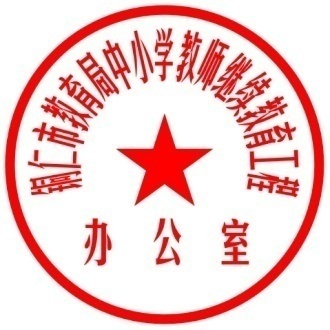       2.工作室跟岗学员信息统计表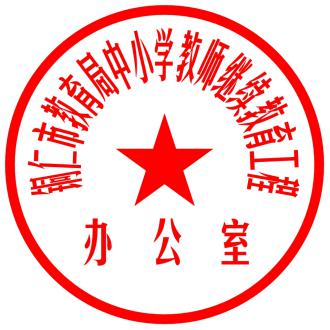         铜仁市中小学教师教育局继续教育工程办公室                     2017年10月17日附件1张晓燕乡村名师工作室顾问及成员信息统计表注：专业技术职务请按新标准填写附件2张晓燕乡村名师工作室跟岗学员统计表类别姓名出生年月工作时间学历任教学科专业技术职务骨干教师称号工作单位顾问祝世芳1969.101992.08本科英语中学英语高级教师市级骨干教师贵州省思南教育局教研室顾问徐勇军1987.072007.10本科英语中小学英语一级教师乡级骨干教师思南县三道水小学工作室成员周  莉1981.092001.08大专英语中小学英语一级教师县级骨干教师思南县塘头小学工作室成员李  林1981.081999.08大专英语中小学英语一级教师市级骨干教师思南县三道水小学工作室成员王旭琴1981.112000.08本科英语中小学英语一级教师市级骨干教师思南县第一小学工作室成员曾  明1979.101999、08大专英语中小学英语一级教师市级骨干教师思南县文家店小学工作室成员黄河云1980.102000.08本科英语中小学英语高级教师镇级骨干教师思南县尧民民族小学工作室成员谢  玲1992.102013.08本科英语中小学英语二级教师校级骨干教师思南县尧民民族小学穿硐教学点工作室成员王小江1981.102001.08专科数学中小学数学一级教师县级骨干教师思南县尧民民族小学序号姓名性别出生年月职称/职务从教学科何级名师何级骨干单位手机备注1魏冬兰女1980.10中小学英语一级教师英语无无思南县尧民民族小学139858687702何帝翠女1971.09中小学英语一级教师英语无无思南县塘头小学136381013503汪元凤女1978.12中小学英语二级教师英语无无思南县塘头小学151860066074吴庆维男1983.03中小学英语二级教师英语无无思南县塘头小学152864061305张晓艳女1982.04中小学英语二级教师英语无无思南县塘头小学135956052306黄河林男1982.06中小学英语二级教师英语无镇级思南县塘头小学158857719067朱红艳女1980.01中小学英语一级教师英语无无思南县仁和小学136381021478吴雪露女1986.03中小学英语一级教师英语无无思南县岩门小学158085678669朱应飞女1986.12中小学英语一级教师英语无镇级思南县塘头镇沙坝小学1872294124310蔡锡平女1985.10中小学英语二级教师英语无无思南县塘头镇沙坝小学1868565423311朱怡红女1986.08中小学英语一级教师英语无无思南县思林乡金龙小学1588515023812王尧男1979.10中小学英语一级教师英语无无思南县三道水乡小学1388562204313张玲莉女1987.11中小学英语二级教师英语无无思南县张家寨小学1376567864014刘小丽女1991.08中小学英语二级教师英语无无思南县张家寨小学1874488255615何邦芬女1983.1中小学英语一级教师英语无无思南县张家寨小学1598562329116高军容女1986.04中小学二级英语教师英语无无思南县张家寨小学1388564171217严朝英女1984.11中小学英语二级教师英语无无思南县张家寨小学1359565654918蔡鲜艳女1982.06中小学英语一级教师英语无无思南县张家寨小学1588579361819肖子香女1983.08中小学英语二级教师英语无无思南县张家寨小学1512166328720李建红女198512中小学英语二级教师英语无无思南县邵家桥小学1528640860621文  玲女1983.11中小学英语一级教师英语无无思南县鹦鹉溪镇石街水小学1368856676522安先艳女1990.10中小学英语二级教师英语无无思南县合朋溪小学1518599214623宋  平女1990.02中小学英语二级教师英语无无思南县大盆水小学1518603882024曾小芳女198910中小学英语二级教师英语无无思南县碗水小学1808566629625牟旭琴女1987.02中小学英语二级教师英语无校级思南县泥溪育才学校1838600381126严  芳女1984.05中小学英语一级教师英语无无思南县杨家坳乡中心小学1588517474227谢  蓉女1987.03中小学英语一级教师英语无县级思南县板桥中心小学1388561562728梁光艳女1985.09中小学英语二级教师英语无无思南县板桥小学1518601528229汪 兵男1984.12中小学英语一级教师英语无无思南县板桥小学1388564894230罗福娥女1978.09中小学英语一级教师英语县级名师县级印江县六小1359569554431安腾云男1980.03中小学英语一级教师英语无乡级德江县桶井土家族乡文化完小1598563299032刘  飞男1990.04中小学数学二级教师英语无校级思南县尧民民族小学1828669564433汪桂蓉女1983.07中小学数学一级教师数学无校级思南县尧民民族小学1511771008334饶  勇男1964.05中小学数学高级教师语文无镇级思南县尧民民族小学1363810788035田光清男1975.07中小学一级教师数学无镇级思南县尧民民族小学1311648200036张进萍女1981.06中小学语文二级教师语文无无思南县尧民民族小学1528544623837陈朝霞女1973.04中小学语文二级教师语文无无思南县尧民民族小学1508629203138王通彩女1974.05中小学语文一级教师语文无无思南县尧民民族小学1359561156539邱  艳女1980.12中小学语文一级教师语文无无思南县尧民民族小学1528544800940黎  凤女1984.04中小学英语高级教师英语无市级思南县风清小学1874489472641马龙芬女1985.11中小学英语二级教师英语无无思南县风清小学15185881173